    WELCOME TOTHE CHURCH OF THE STRAITSPastor David WallisOctober 27, 2019                        10:30 a.m.Welcome and Announcements Please sign our attendance pads; pass it down the pew, take time to note with whom you are sitting, so that you can greet them later.Green Prayer Cards may be filled out with your joys/prayer concerns. Ushers will collect them during prayer time.*Call to Worship in Song                        screen“Here I Am to Worship”*Prayer of Confession             
       Dear God, we need to define our treasure! Is it the stuff of this world or is it in heavenly things? Help us we pray, in Jesus’ name, Amen!*Gloria Patri			               #623*Hymn        “O Worship the King”             #10First Scripture Reading                          pg. 728
Isaiah 50:7-9                               Liturgist –Dutch MillerChildren’s Time     *Affirmation of Faith through Song            screen“Lord I Lift Your Name on High”A Litany of Remembrance                 see insertSharing our Joys and Concerns	Silent Prayer and Pastoral Prayer	The Lord’s Prayer	Our Father, who art in heaven, hallowed be thy name. Thy 	kingdom come, thy will be done on earth as it is in heaven. Give us this day our daily bread. And forgive us our trespasses as we forgive those 	who trespass against us. And lead us not into temptation, but deliver us 	from evil. For thine is the kingdom, and the power, and the glory forever. Amen.		Giving our Tithes and OfferingsOffertory Doxology                                                   #625*Prayer of DedicationSecond Scripture Reading                     pg. 960                                                       Matthew 6:19-21 Sermon      “Moths, Rust and Thieves!”   *Hymn          “To God Be the Glory”          #66*Benediction*Postlude                                            in unisonGod be with you till we meet again; 
By His counsels guide, up-hold you, 
With His sheep securely fold you; 
God be with you till we meet again.Please join us for refreshments following the Worship Service in Fellowship Hall.Everyone is welcome!How to become a ChristianAdmit to God that you have done things that oppose His desires for you.	“For all have sinned and fall short of 	the glory of God.”           Romans 3:23Acknowledge Jesus Christ as God’s only solution to your condition.	“Jesus answered, “I am the way and 	the truth and the life. No one comes to 	the Father except through me.” 				       John 14:6Ask God to forgive your sins and invite Jesus into your life.     	“Yet to all who received him, to those 	who believed in his name, he gave the 	right to become children of God.”				       John 1:12What to Pray“Lord Jesus, I need you. Thank you for coming to earth, living an unblemished life, and dying on the cross for my sins. I open the door of my life and receive you as Savior and Lord of everything I do. Make me the kind of person you want me to be.”What to DoGo to God in prayer daily.   Read God’s word daily.       Open your life to other Christian friends.           Worship God weekly at church.If God is speaking to you this morning and you desire to receive Jesus Christ as your Savior and Lord, or desire prayer for a particular matter, we invite you to the front of the sanctuary at the close of the service where Pastor Dave and/or others will be glad to pray and talk with you.THE CHURCH OF THE STRAITS STAFF307 N. Huron Street  •  P.O. Box 430Mackinaw City, MI 49701231-436-8682 Office  • 231-436-5765 Fax231-436-5484 Parsonagewww.thechurchofthestraits.com  cotsoffice@yahoo.com Minister		Pastor David WallisYouth Director		Head Ushers	Todd Kohs, Carl Strieby and Greg PietrowskiOrganist/Pianist		Loretta Martinek Clerk			Laura JacksonTreasurer		Janet SchaeferFinancial Secretary	Cathy BreySecretary		Judy ChurchillIn the Nursery – for 1st grade and younger        Oct. 27           – Ariel & Colleen Durant        Nov. 3            – Ariel & Colleen DurantLiturgists in Coming Weeks:         Nov. 3       10:30 am     Les Jackson   
        Nov. 10     10:30 am     Don Hawver
        Nov. 17     10:30 am     Julie Burnett  Sunday Worship Attendance10/20/19	10:30 am	  9610/21/18	10:30 am	135Flowers:  If you wish to have flowers on the Altar for any occasion, please contact the church office at 436-8682.Hearing Devices are available from the sound booth. Please turn the device off and return it to the sound booth after the service.  CHURCH CALENDAROctober 27 – November 3, 2019SUN 10-27     3:00 pm	AA                       5:00 pm	Prayer Group                       6:00 pm	Disciple IVMON 10-28   3:00 pm	Women’s Bible Study                       TUE 10-29   10:00 am      Sr. Chair Yoga                        3:00 am	Finance Meeting	SAT 11-2       9:00 am	Men’s GroupSUN 11-3       9:30 am	Adult/Youth Sun School                     10:30 am	Traditional Worship                        3:00 pm	AA          5:00 pm	Prayer Group
                      6:00 pm	Disciple IVANNOUNCEMENTSOperation Christmas Child Shoeboxes –October ‘anything goes’. Especially school supplies, personal items, small toys, stuffed animals, etc. Write a personal note, that would be wonderful!Take a Shoe Box to fill! Boxes need to be back to the church by Thursday, November 21st.Katie Darrow would appreciate help with rides to Petoskey 3 times a week for dialysis. Sign up in Fellowship Hall, thank you.Disciple IV Class will begins tonight at 6:00 p.m. Lesson 1 should be completed. Anyone is welcome to join, even if you haven’t taken Disciple I, II or III. Call the office for a book!Dear Church of the Straits,      Thank you for the beautiful flowers, your thoughts and prayers at this difficult time. Also, thanks for your great support for David.                                                      ~ Don WallisHelp! This year we have no one to host the Community Thanksgiving Dinner. We are looking for several people willing to head the Dinner. We have a template of what is needed. Contact the office if you are interested.Last Free Clothing Giveaway from the Community of Christ Clothes Closet. Infant – adult sizes. Tuesday, Nov. 5 – 10am-3pm, Wednesday, Nov. 6 – 10am-6pm, Thursday Nov. 7 – 10am – 3pm. Next giveaway in January. Anyone is welcome!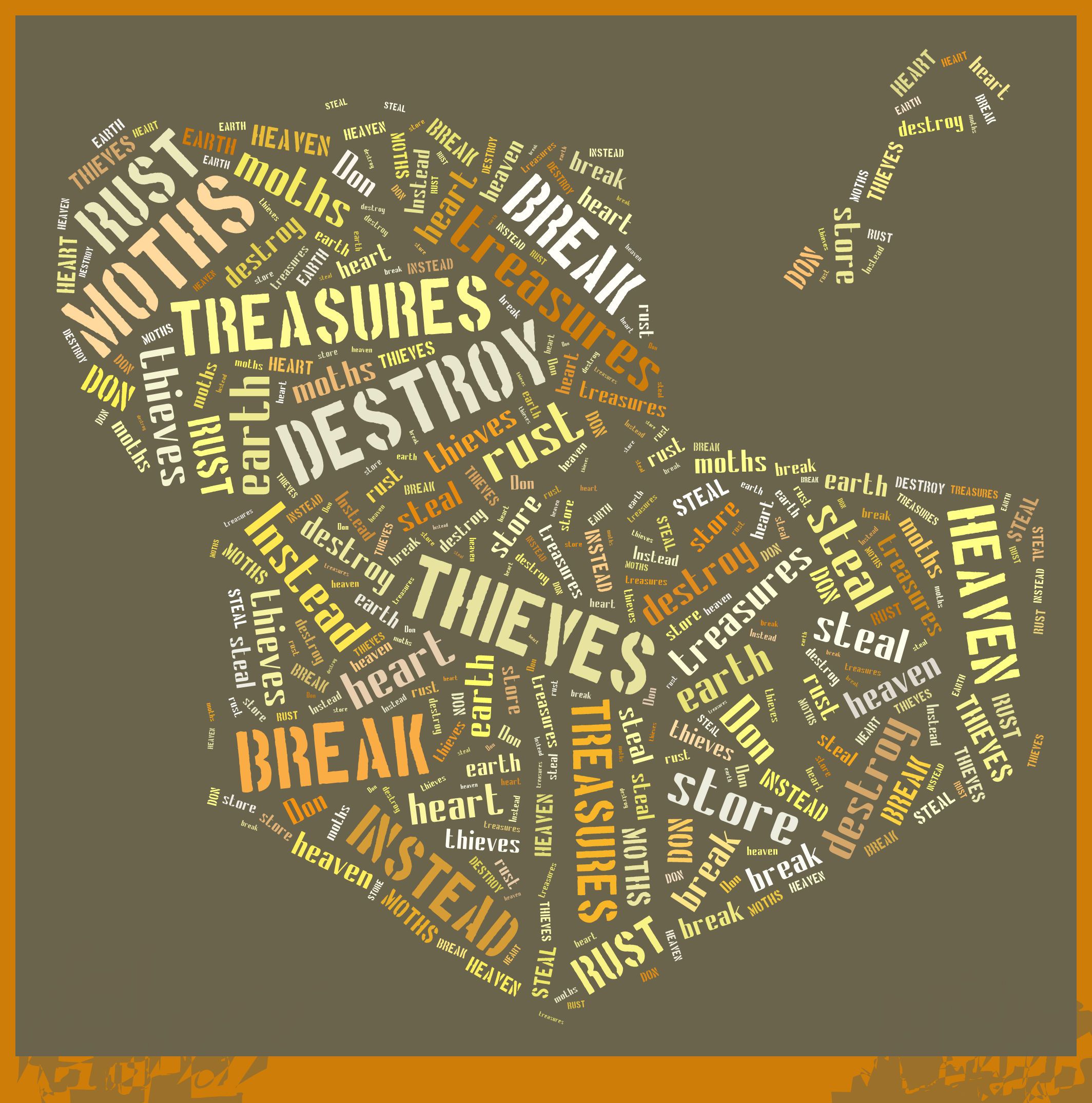 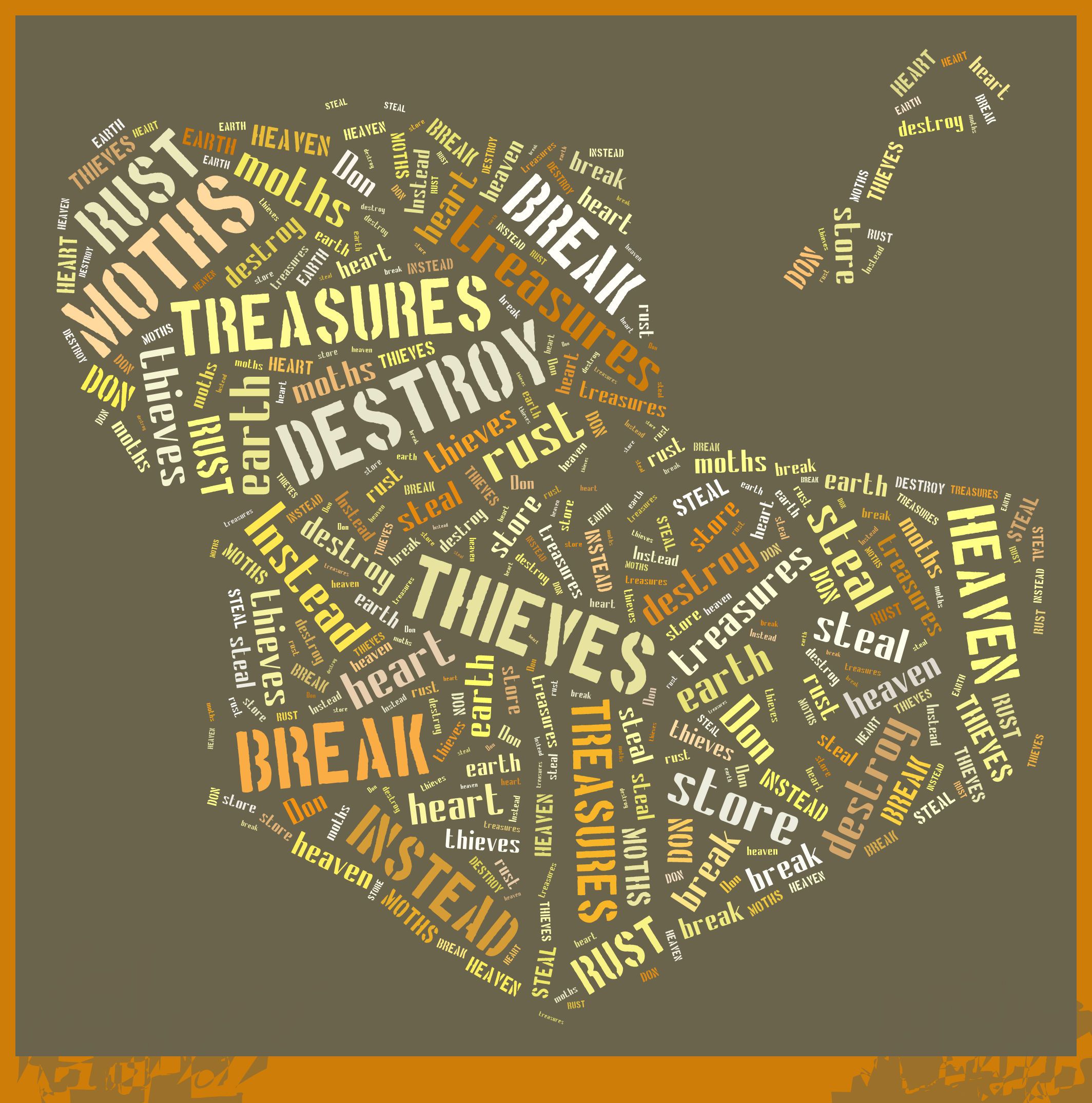 